AUTOCERTIFICAZIONE 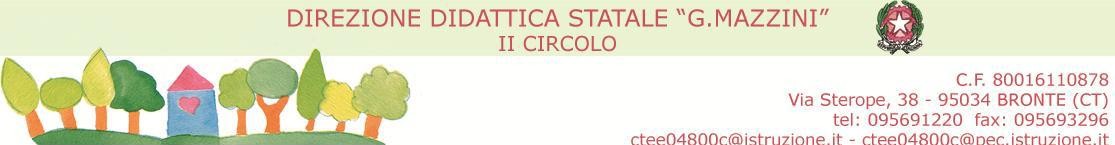 (art. 46 e 47 DPR n. 445/2000)FORMAZIONE SVOLTA SULLA SICUREZZA NEL LUOGO DI LAVOROIl/la sottoscritto/a _____________________________________________________nato/a a________________________________     il _________________________in servizio presso questa Istituzione scolastica dal ___________________________In qualità di:  docente a TI  docente a TD  ATA a TI  ATA a TD consapevole delle sanzioni in caso di dichiarazione mendace AUTOCERTIFICAai sensi DPR 445/2000 e successive modificazioni, di avere svolto attività di formazione alla sicurezza su luogo di lavoro ai sensi Dlgs 81/2008 o Dlgs 626/94 come di seguito:  Formazione obbligatoria di 12 ore ed eventuale aggiornamento  Antincendio ed eventuale aggiornamento  Primo soccorso ed eventuale aggiornamento  BLSD ed eventuale aggiornamento  Preposto A.S.P.P. ed eventuale aggiornamento Allegare copia di ciascun attestato.   Data                                                                                                        Firma